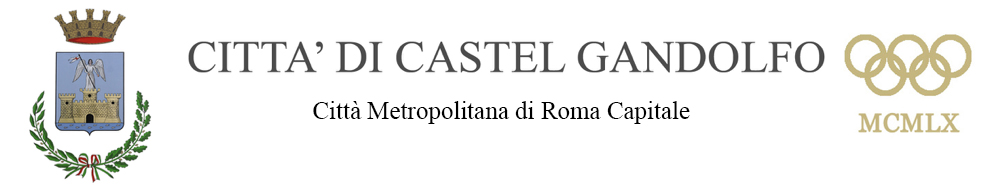 COMUNICATO STAMPAExplosion of Colors: dal 1 al 10 marzo la mostra nella Sala ConsiliareDal 1 al 10 marzo la Sala Consiliare del Comune di Castel Gandolfo ospita la mostra “Explosion of Colors - un’esplosione di colore”. L’esposizione, promossa dal Comune di Castel Gandolfo e dal Associazione Culturale Centro Arte, apre un focus sull’importanza del colore nell’arte. Da sempre gli artisti hanno manifestato la loro essenza mediante l’uso del colore per dare risalto alla varietà e alla bellezza della vita proprio come nell’opera “La vita variopinta” di Kandisky. A curare la mostra è la storica dell’arte Elisabetta La Rosa, affiancata dalla direzione artistica del Maestro Giulio Pettinato.  Domenica 1 marzo alle ore 12.00 si terrà il vernissage della mostra, la quale sarà visitabile dal lunedì al venerdì dalle ore 08.00 alle ore 14.00, il martedì e il giovedì dalle ore 15.00 alle ore 18.00 e il sabato dalle ore 10.00 alle ore 13.00 nell’Aula al piano terra del Comune in piazza della Libertà 7 a Castel Gandolfo. Per informazioni contattare i numeri  3472195393-3403316113.PER MAGGIORI INFOComunicazione Comune Castel Gandolfo
Giulia Agostinelli
+39 3492680649
comunicazionedigitale@comune.castelgandolfo.rm.it